Гуманитарный проект управления по образованию, спорту и туризму Столбцовского районного исполнительного комитета Минской области ищет спонсоров.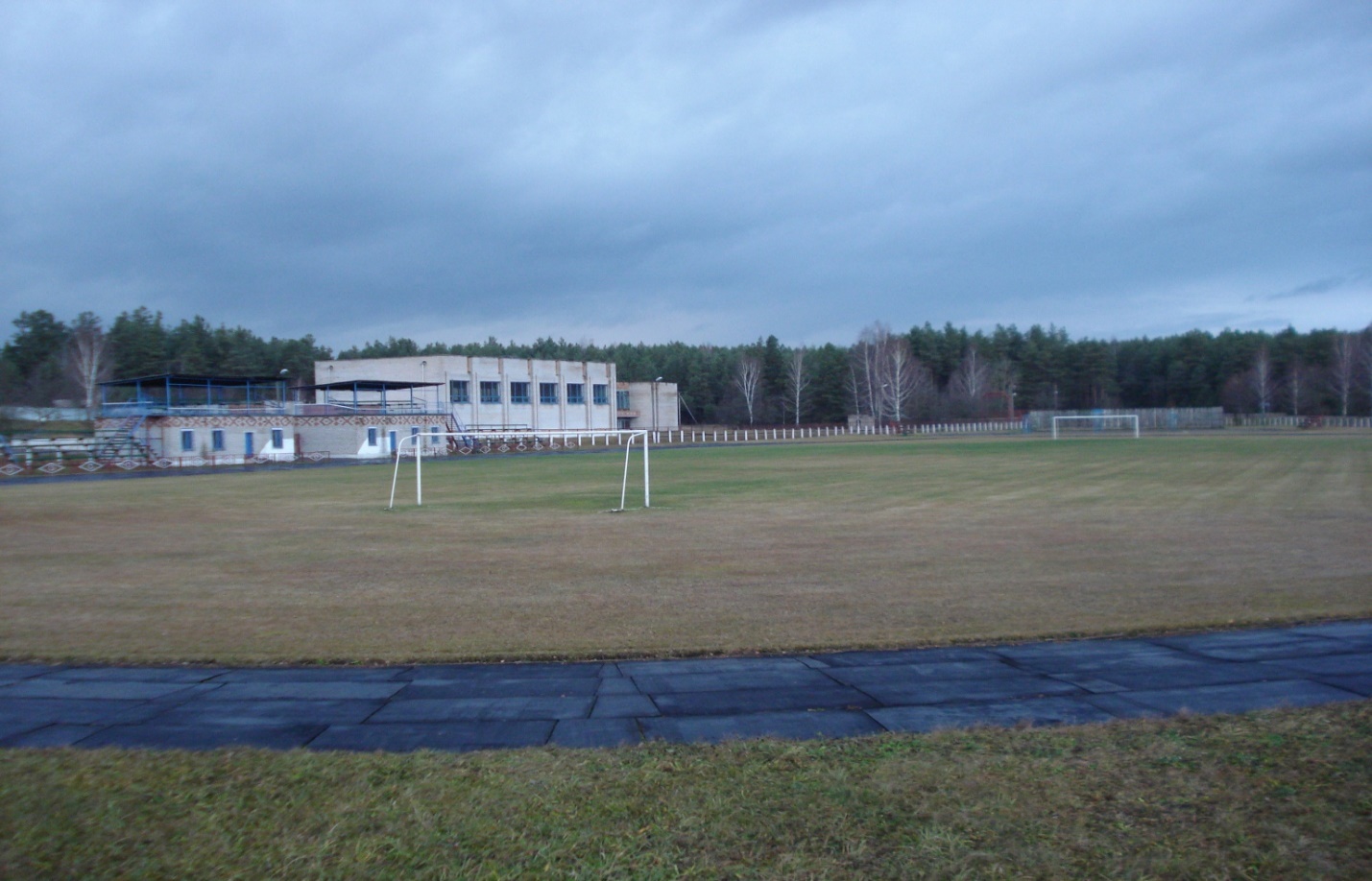 Цель проекта: совершенствование материально-технической базы для занятий физической культурой и спортом, создание комфортных условий для проведения досуга жителей сельской местности и возможности получения восстановительно-оздоровительных процедур по окончании занятий.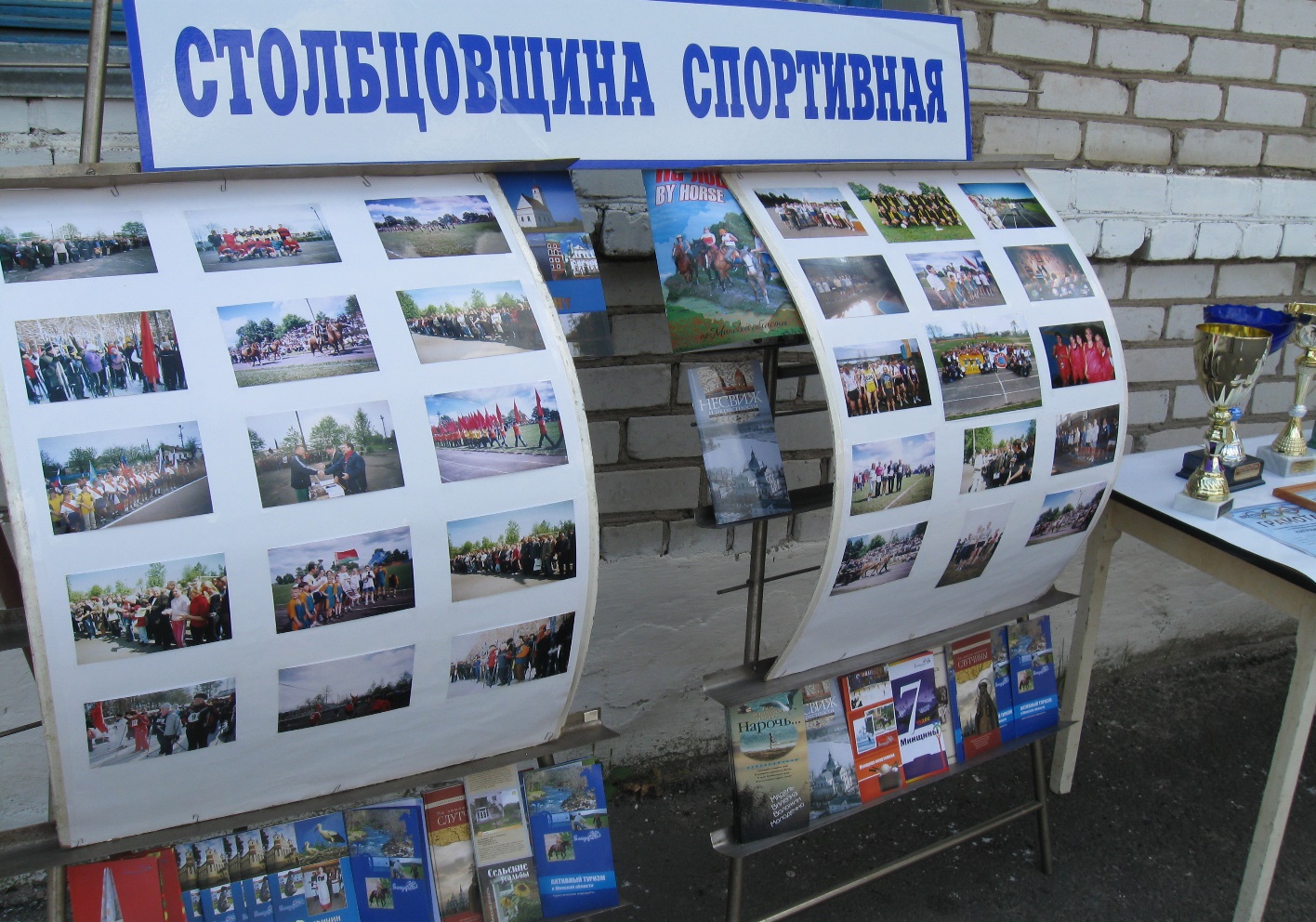 Будем рады сотрудничеству!1. Наименование проекта: «Здоровым быть модно» - приобретение спортивного инвентаря и оборудования, тренажеров для занятий фитнесом, модернизация площадки для мини-футбола, реконструкция сауны и душевых. 2. Срок реализации проекта: 18 месяцев3. Организация – заявитель, предлагающая проект: Управление по образованию, спорту и туризму Столбцовского районного исполнительного комитета 4.Цель проекта: совершенствование материально-технической базы для занятий физической культурой и спортом, создание комфортных условий для проведения досуга жителей сельской местности и возможности получения восстановительно-оздоровительных процедур по окончании занятий.5.Задачи, планируемые к выполнению в рамках реализации проекта:-покупка спортивного оборудования и инвентаря;- покупка и установление антивандального тренажерного комплекса;-благоустройство территории ФСК «Мелиоратор»;-оборудование площадки для игры в мини-футбол;-ремонт и реконструкция сауны и душевых; 6. Целевая группа: жители микрорайона, любители здорового образа жизни, команды и клубы по видам спорта.7.Краткое описание мероприятий в рамках проекта:совершенствование материально-технической базы ФСК «Мелиоратор»8. Общий объем финансирования (в долларахСША): 85 000Источник финансированияОбъем финансирования (в долларах США)Средства донора76 500$Софинансирование8 500$9. Место реализации проекта (область/район, город): Минская область  Столбцовский район аг.Деревная ФСК «Мелиоратор»9. Место реализации проекта (область/район, город): Минская область  Столбцовский район аг.Деревная ФСК «Мелиоратор»10. Контактное лицо:Д.Д. Степанюк, директор Государственного учреждения «Физкультурно-оздоровительный центр Столбцовского района» телефон 801717-78215, e-mail: foc.stolbcy@tut.byД.Д. Степанюк, директор Государственного учреждения «Физкультурно-оздоровительный центр Столбцовского района» телефон 801717-78215, e-mail: foc.stolbcy@tut.by